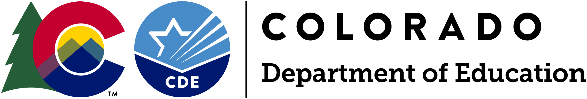 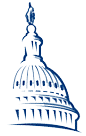 58th Annual United States Senate Youth ProgramSponsored by the Hearst Foundations2019–2020 Colorado ApplicationApplications Due: Friday, October 4, 2019, by 11:59 pmINTRODUCTIONThe United States Senate Youth Program (USSYP), established in 1962 by U.S. Senate Resolution, is a unique educational experience for outstanding high school students interested in pursuing careers in public service.  The USSYP brings the highest-level officials from each branch of government to meet with this outstanding group of young leaders – two high school juniors or seniors from each of the fifty states, the District of Columbia and the Department of Defense Education Activity (DoDEA) – for an intensive week-long education and leadership program held in Washington, D.C.  The annual program will be held in Washington, D.C., from March 7-14, 2020.  The program is merit based and highly competitive.  Each student will also receive a $10,000 undergraduate college scholarship with encouragement to pursue coursework in history and political science.  The program has been fully funded since inception by The Hearst Foundations as an enduring commitment to preparing young people for civic leadership in our participatory democracy. THE PROGRAMDelegates will hear policy addresses by senators, cabinet members, officials of the Departments of State and Defense, leaders of other federal agencies and senior members of the national media.  Delegates also traditionally participate in a meeting with a justice of the U.S. Supreme Court and the president of the United States.  Most speaking events include in-depth question and answer sessions. The Heart Foundations will pay all expenses for Washington Week including transportation, hotel and meals.  The Department of Defense (DoD) annually provides seventeen competitively selected men and women officers to serve as mentors and chaperones for the student delegates, and a registered nurse, licensed physician and professional security team are in place at all times throughout the week. ELIGIBILITY Qualified high school juniors or seniors must show demonstrated leadership by servicing in elected or appointed positions in which they are actively representing a constituency in organizations related to student government, education, public affairs, and community service.  They must be actively serving in qualified leadership positions, enrolled in high school and living in the state that they will represent for the entire 2019-2020 academic year. Alternate delegates will be selected as replacements if a primary delegate is unable to participate in Washington Week. Attendance during the entire Washington Week program is required to receive the financial scholarship; appropriate disposition of scholarship funds will be determined by the program director if a primary delegate is unable to attend the program due to emergency circumstances.Selection will be based on the student’s outstanding abilities and demonstrated qualities of leadership in an elected or appointed student office for the entire 2019-2020 school year.  A student who graduates high school at the close of the fall 2019 semester/quarter is not eligible to apply for the program, and students other than DoDEA delegates must be residing in one state of primary residence in the U.S. during the entire 2018-2019 academic year to participate. 1.  Any high school junior or senior student is eligible for the program provided he or she has not previously been a delegate to Washington Week and has not received a USSYP scholarship. The student must hold a leadership position in any one of the following student government, civic or educational organizations during the entire 2019-2020 academic year:Student Body president, vice president, secretary or treasurer;Class president, vice president, secretary or treasurer;Student Council representative;A National Honor Society officer (including discipline-based Honor Societies such as the National English and Social Studies Honor Societies that include service components); or Student representative elected or appointed (appointed by a panel, commission or board) to a local, district, regional or state-level civic, service and/or educational organization approved by the state selection administrator.2.  Participation or holding an officer position in academic clubs, educational competition programs/conferences, or organizations designed primarily for the student’s personal development do not qualify a student for the USSYP, although many students who qualify participate in these activities. The positions listed below DO NOT qualify the student for the program:Attendance or officer position at Boys/Girls Nation or State summer conference;Member of a National Honor Society (serving as an elected officer for the organization for the entire school year is acceptable);Member or leader of the Boy Scouts, Girl Scouts or JROTC;A founder or chairperson of a self-created group; andA participant, captain or officer in Mock Trial, Debate Team, Model UN or other academic club, conference or competition where the primary engagement is for individual educational enrichment. 3.  RESIDENCY: Each student must be a legal permanent resident or citizen of the United States at the time of application. Students who are not U.S. citizens must be in possession of their I-551 / “green card” at the time of application to be eligible to apply. Students must be enrolled for the entire academic year in a public or independent high school located in the state in which at least one of their parents or guardians currently resides.  Home-educated students must be approved by their state department of education to apply. Exceptions to the residency requirement will only be made in the following cases:Students from DoDEA overseas will represent the state of which the parents/guardians are U.S. legal voting residents.  Students attending DoD schools in the U.S. or students enrolled through U.S. military bases in local schools must be residing in the state in which their school is located for the entire academic year.  Students may reside in a state other than the state in which they attend school if they are enrolled in the only designated public high school available to them in a school district that crosses contiguous state borders through legal interstate agreement.  Student in these schools shall make application to the program through the state where the high school is located and shall represent that state if selected. OFFICIAL PROGRAM RULESAll students must agree to fully block both arrival and departure travel days to participate in Washington Week. NO TOURS OR TRIPS WILL BE PERMITTED BY INDIVIDUAL DELEGATES WHILE TRAVELING TO OR FROM WASHINGTON, D.C. OR WHILE IN WASHINGTON, D.C. THIS POLICY INCLUDES ANY OTHER OUTSIDE ACTIVITY, CONFERENCE, SCHOLARSHIP COMPETITION OR EVENT OF ANOTHER ORGANIZATION WHICH IS CONDUCTED IN WASHINGTON, D.C. OR THE SURROUNDING AREA DURING THE TIME FRAME OF THE USSYP WASHINGTON WEEK.All travel provided by The Hearst Foundations is round-trip only and scheduled within the time frames listed below:Arrival in Washington, D.C. on Saturday March 7, 2020 – between 6:00 am and 5:00 pmDeparture from Washington, D.C. on Saturday March 14, 2020 – between 5:00 am and 9:00 amThe chief state school officer from each state, the District of Columbia and Department of Defense Education Activity must submit in writing to The Hearst Foundations by December 1, 2019, the names of their two delegates and alternates. Upon confirmation of qualifications, the program requires each delegate to submit a statement of participation including a code of conduct agreement to be signed by students and parents/legal guardians.  Code of Conduct: Delegates will be the guests of the United States Senate and The Hearst Foundations throughout the program and are required to conduct themselves with civility, dignity and professionalism. Debate and discussion are actively encouraged in an environment of tolerance, respect and inclusion. Students selected to the program are serving as at-large public representatives of their states, communities and schools, and attend the program to learn from the speakers and from one another. Students are prohibited from engaging in lobbying, petitioning, protest or overt political activism during Washington Week.It will be the responsibility of the parents/legal guardians to transport (at their expense) each delegate to the nearest commercial airport or train station that provides round trip travel to Washington, D.C. from their hometown. All itineraries will be designed for the least amount of travel time and most direct routing.No arrangements for individual religious practices or services other than dietary guidelines will be made during Washington Week.  This policy will be strictly observed from the time the student delegates arrive at the Washington area airports, train station and program site until they return home. The program does not allow any individual or group athletic activities outside of the hotel facility. Failure to abide by rules and requirements of the program will result in dismissal from the program and forfeiture of the $10,000 scholarship award. Rules related to the USSYP and scholarship award shall be construed, interpreted and applied by The Hearst Foundations, whose action and determination shall be final and binding. SCHOLARSHIPThe Hearst Foundations believe it is in the public interest to encourage these outstanding young people to continue their educational development. The $10,000 undergraduate college scholarship award is subject to the conditions and requirements specified below. Additional detailed scholarship information will be provided to the delegates after Washington Week. Certificates representing the award will be presented to the delegates during their visit to Washington, D.C., often personally signed by their senators.SCHOLARSHIP RULESThe $10,000 college scholarship and attendance at the Washington Week program are one, inseparable award. Delegates must participate in the Washington Week program in accordance with all program rules and policies in order to receive the financial scholarship.The USSYP scholarship is designated for undergraduate college study only at an accredited United States college or university. All students are encouraged to include history, political science or related subjects in their undergraduate program.The $10,000 scholarship is designated for the specified student’s education expense and must be used within four years after enrollment. No funds may be given directly to a student. The scholarship will be issued in either one payment of $10,000 or increments of $5,000 or $2,500.Students attending military academies (U.S. Army, U.S. Navy, U.S. Air Force and U.S. Coast Guard) may draw the USSYP scholarship per the guidelines to purchase required military uniforms, books, computer equipment and other educational materials.A student will automatically forfeit eligibility for a scholarship award by failure to abide by all rules and requirements pertaining to the program and the scholarship or in the event of misconduct as a delegate to the United States Senate Youth Program.COLORADO SELECTION PROCESSA nominating committee will review all qualified applications and select the top four candidates, who will be asked to participate in a personal interview (either in person or via web conference). The nominating committee will select two primary delegates and a first and second alternate. Alternates will be selected as replacements in the event a primary delegate is for any reason unable to participate in the program’s Washington Week.Selection will be based, in part, on the students' outstanding abilities and demonstrated qualities of leadership in an elected or appointed high school student office for the 2019-2020 school year.The following are desired qualities in candidates:Leadership and public speaking ability;High scholastic standing and demonstrated ability to achieve;Community and public service involvement;Participation in a wide selection of activities on and off campus; andAdequate social skills to participate in a large and dynamic group with relative ease.In addition to outstanding leadership abilities and a strong commitment to volunteer work, the USSYP student delegates rank academically in the top one percent of their states. They continue to excel and develop impressive qualities that are often directed toward public service.The Colorado Department of Education (CDE) will schedule interviews with the top candidates during the week of November 11, 2019. Based upon final scores, CDE will submit the names of Colorado’s two delegates and two alternates to the Hearst Foundations. Upon completion of the delegate and alternate selection process, the Hearst Foundations will contact the individuals directly providing information regarding the scholarships and the Washington Week program.APPLICATION SUBMISSION PROCESSAn electronic copy of the completed application must be received by Friday, October 4, 2019, at 11:59 pm. The electronic version must include all required pieces of the application as one document. Incomplete or late applications will not be considered.REQUIRED ELEMENTSThe sections outlined below must be completed:Section I:	Student Application FormSection II: 	Academic and Extracurricular Activity HistorySection III: 	Student EssaySection IV: 	School Principal/Teacher/Counselor Recommendation(May be attached on a separate sheet)		Advisor to Current Elected/Appointed Office Recommendation(May be attached on a separate sheet)Community Member Recommendation(May be attached on a separate sheet)APPLICATION INSTRUCTIONSSection I: Student Application FormMake sure the application has been signed by a parent or guardian and that the guidance counselor has signed verifying GPA.Section II: Academic and Extracurricular Activity HistoryElected/Appointed Office(s)List any elected or appointed position you have held during high school. Explain your role and duties. These explanations clarify your leadership roles.Members of the selection committee may not recognize the abbreviations for names of clubs or organizations such as FBLA or DECA. Be specific and give a brief explanation where necessary.Academic CoursesBe sure to consider not only history, civics, and economics courses you may have taken, but also any service-related courses.School-Related Service ActivitiesList school-related service activities you have participated in throughout your high school years. Explain your role(s) and any ongoing participation.Community Service ActivitiesList community service activities you have participated in throughout your high school years. Explain your role(s) and any ongoing participation.Honors and AwardsList any honors or awards you have received throughout your high school years. For example, Boy’s or Girl’s State, Boy’s or Girl’s Nation are honors and activities that take place during the summer and show leadership qualities. If you are unsure whether members of the selection committee are familiar with an award, organization, or activity, spell out the name and give a brief description or explanation of the award, organization, or activity along with your role.Academic, Leadership, and Post-High School Educational StatementThis 150-word statement is your opportunity to list your leadership positions and academic honors, including community service, other extracurricular pursuits, and general plans for college and career in order of importance. Note: if selected as a delegate or alternate, this brief paragraph will be submitted with your participation information.Section III: Student EssayYour essay should address the following question: "How will your participation in this program help define your career path and further your interest in politics?”Essay must be typed, single-spaced, and no smaller than 11-point font.Make sure to have someone proofread your essay and application for omissions and errors. This is your opportunity to impress the selection committee, and first impressions are lasting ones.ADDITIONAL APPLICATION INFORMATION:Please submit application as a single electronic document, preferably as a PDF file. Application must be typed and pages containing signatures should be scanned and included as part of the file.Please DO NOT send academic records with your completed application.In case of a tie, the finalists must complete a qualifying examination, prior to Monday, November 11, 2019.If a discovery of plagiarism is made known or brought to the attention of officials at the Colorado Department of Education during a current award competition, then at the discretion of the Department, the Department has the right to remove the application from consideration.Do not send applications to the Hearst Foundations as this will disqualify the application.58th Annual United States Senate Youth Program2018-2019 Colorado Student Application FormDue Friday October 4, 2019 by 11:59 pmSection I: Student Application FormSection II: Academic and Extracurricular Activity HistoryList all ELECTED OR APPOINTED OFFICES held in student government, civic or educational organizations beginning with the current office held and ending with 9th grade.List all history, civics, and/or economics courses taken in high school by academic year, beginning with current year and ending with 9th grade.List major school-related service activities (other than student government) in which you have participated.List major service activities not related to school in which you have participated.List major honors/awards that you have received.Provide a short paragraph listing your leadership positions and academic honors, including community service, other extracurricular pursuits and general plans for college and career in order of importance. Note: if selected as a delegate or alternate, this brief paragraph will be submitted with your participation information. (Limit 150 words). UNITED STATES SENATE YOUTH PROGRAMSection III: Student EssayEssay must be typed, single-spaced, and 11-point font. Points will not only be awarded for how well applicant addresses the question, but also for grammar, spelling, and punctuation. Write a maximum 500-word statement on the topic, "How will your participation in this program help define your career path and further your interest in politics?” This is your opportunity to show us your passion on political and civic matters. What has driven you? What has inspired you? What in your life has made you want to participate in this program? How do you think this experience will change your life? UNITED STATES SENATE YOUTH PROGRAMSection IV: School Principal/Teacher/Counselor RecommendationName of Reference ____________________________________________________________Title ______________________________________Phone (___) _______________________Organization: _________________________________________________________________Address: _____________________________________________________________________City:______________________________________________Zip________________________E-mail:_______________________________________________________________________How long and in what capacity have you known this applicant? For the following qualities please describe how the nominated student goes above and beyond. Leadership and Public Speaking Ability (100 word limit) Demonstrated Responsibility, Maturity and achievement (100 word limit)Participation in a wide selection of activities on and off campus (100 word limit)Interpersonal Skills (100 word limit)Please briefly describe what is unique about this student. How does this student stand out from other students? (150 word limit)UNITED STATES SENATE YOUTH PROGRAMSection IV: Advisor to Current Elected/Appointed Office RecommendationName of Reference ____________________________________________________________Title ______________________________________Phone (___) _______________________Organization: _________________________________________________________________Address: _____________________________________________________________________City:______________________________________________Zip________________________E-mail:_______________________________________________________________________How long and in what capacity have you known this applicant? For the following qualities please describe how the nominated student goes above and beyond. Leadership and Public Speaking Ability (100 word limit) Demonstrated Responsibility, Maturity and achievement (100 word limit)Participation in a wide selection of activities on and off campus (100 word limit) Interpersonal Skills (100 word limit)Please briefly describe what is unique about this student. How does this student stand out from other students? (150 word limit)UNITED STATES SENATE YOUTH PROGRAMSection IV: Community Member RecommendationName of Reference ____________________________________________________________Title ______________________________________Phone (___) _______________________Organization: _________________________________________________________________Address: _____________________________________________________________________City:______________________________________________Zip________________________E-mail:_______________________________________________________________________How long and in what capacity have you known this applicant? For the following qualities please describe how the nominated student excels? Leadership and Public Speaking Ability (100 word limit)Demonstrated Responsibility, Maturity and Achievement (100 word limit) Demonstrated community and/or public service involvement (100 word limit) Interpersonal Skills (100 word limit)Please briefly describe what is unique about this student. How does this student stand out from other students? (150 word limit) United State Senate Youth ProgramApplication Checklist(Please use as a reference; do not include with the application.)Annual United States Senate Youth Program2019-2020 Colorado Student Application FormDue Friday, October 19, 2019, by 11:59 pmCDE use onlyStrengths/Commendations: Section I: Student Academic Background (20 Points)The reviewer will assess the student's GPA, class rank, and coursework while looking for evidence of high scholastic standing and high levels of achievement.Section II: Academic and Activity History (35 Points)The Hearst Foundations are particularly interested in elected or appointed offices held by the student (e.g., a) Student Body or Class President, Vice President, Secretary, or Treasurer, b) Student Council Representative, c) National Honor Society Officer or d) elected officer in civic or educational organizations such as FBLA or FFA). School clubs (i.e., Chess Club) are not considered civic or educational organizations. The Hearst Foundations are looking for someone who has had experience in government. Therefore, the reviewer will assess student's participation in student government. Also important, the reviewer will assess the student's in-school and out-of-school activities, interest in social studies/humanities, honors/recognition, and future goals. The reviewer will focus on the quality of the student's participation while considering high levels of achievement in areas mentioned.Section III: Student Essay (35 Points)The reviewer will assess the content, purpose, idea development, organization, sentence structure, word usage, and mechanics of the student's essay. The response should demonstrate excellence in writing.Sections IV: Recommendations (10 Points)The reviewer will verify the recommendations while paying special attention to student eligibility, support of student candidacy, and student's achievement.Student InformationStudent InformationStudent InformationStudent InformationStudent InformationStudent InformationStudent InformationStudent InformationStudent InformationStudent InformationStudent InformationStudent InformationStudent InformationStudent InformationStudent InformationStudent Name:(First, Middle, Last)Date of Birth:(Month/Day/Year)Date of Birth:(Month/Day/Year)Date of Birth:(Month/Day/Year)Student Phone:Student E-mail Address:Student E-mail Address:Student E-mail Address:Student E-mail Address:Student E-mail Address:Student E-mail Address:Home Address:(Street, City, State, Zip)Name(s) of Parent(s)/Guardian(s):Name(s) of Parent(s)/Guardian(s):Name(s) of Parent(s)/Guardian(s):Home Phone:Home E-mail Address:Home E-mail Address:Home E-mail Address:Home E-mail Address:Home E-mail Address:Home E-mail Address:Congressional District:Congressional District:Student’s Current Year in High School:Student’s Current Year in High School: Junior Senior Junior Senior Junior Senior Junior SeniorExpected Graduation:(Month/Year)Expected Graduation:(Month/Year)Expected Graduation:(Month/Year)Expected Graduation:(Month/Year)Expected Graduation:(Month/Year)Student is a current US Citizen:Student is a current US Citizen:Student is a current US Citizen: Yes No Yes No Yes NoStudent is a permanent resident of the US:Student is a permanent resident of the US:Student is a permanent resident of the US:Student is a permanent resident of the US:Student is a permanent resident of the US:Student is a permanent resident of the US:Student is a permanent resident of the US:Student is a permanent resident of the US: Yes NoSchool and District InformationSchool and District InformationSchool and District InformationSchool and District InformationSchool and District InformationSchool and District InformationSchool and District InformationSchool and District InformationSchool and District InformationSchool and District InformationSchool and District InformationSchool and District InformationSchool and District InformationSchool and District InformationSchool and District InformationHigh School:School District:School District:School District:School Address:(Street, City, State, Zip)School Phone:School Type:School Type:School Type: Public School (Includes Charters) Private School Public School (Includes Charters) Private School Public School (Includes Charters) Private School Public School (Includes Charters) Private School Public School (Includes Charters) Private SchoolPrincipal Name:Principal E-mail Address:Principal E-mail Address:Principal E-mail Address:Principal E-mail Address:Principal E-mail Address:List below each elected or appointed office the student is currently serving for the entire school year (2019-2020):List below each elected or appointed office the student is currently serving for the entire school year (2019-2020):List below each elected or appointed office the student is currently serving for the entire school year (2019-2020):List below each elected or appointed office the student is currently serving for the entire school year (2019-2020):List below each elected or appointed office the student is currently serving for the entire school year (2019-2020):List below each elected or appointed office the student is currently serving for the entire school year (2019-2020):List below each elected or appointed office the student is currently serving for the entire school year (2019-2020):List below each elected or appointed office the student is currently serving for the entire school year (2019-2020):List below each elected or appointed office the student is currently serving for the entire school year (2019-2020):List below each elected or appointed office the student is currently serving for the entire school year (2019-2020):List below each elected or appointed office the student is currently serving for the entire school year (2019-2020):List below each elected or appointed office the student is currently serving for the entire school year (2019-2020):List below each elected or appointed office the student is currently serving for the entire school year (2019-2020):List below each elected or appointed office the student is currently serving for the entire school year (2019-2020):List below each elected or appointed office the student is currently serving for the entire school year (2019-2020):To be Completed by Student’s/School’s Guidance DepartmentTo be Completed by Student’s/School’s Guidance DepartmentTo be Completed by Student’s/School’s Guidance DepartmentTo be Completed by Student’s/School’s Guidance DepartmentTo be Completed by Student’s/School’s Guidance DepartmentTo be Completed by Student’s/School’s Guidance DepartmentTo be Completed by Student’s/School’s Guidance DepartmentTo be Completed by Student’s/School’s Guidance DepartmentTo be Completed by Student’s/School’s Guidance DepartmentTo be Completed by Student’s/School’s Guidance DepartmentTo be Completed by Student’s/School’s Guidance DepartmentTo be Completed by Student’s/School’s Guidance DepartmentTo be Completed by Student’s/School’s Guidance DepartmentTo be Completed by Student’s/School’s Guidance DepartmentTo be Completed by Student’s/School’s Guidance DepartmentHigh School Grade Point Average:High School Grade Point Average:High School Grade Point Average:Last Semester:Last Semester:High School Grade Point Average:High School Grade Point Average:High School Grade Point Average:Cumulative GPA:Cumulative GPA:Number of Students in Student’s Graduation Class:Number of Students in Student’s Graduation Class:Number of Students in Student’s Graduation Class:Class Rank:(if applicable)Class Rank:(if applicable)Class Rank:(if applicable)Class Rank:(if applicable)Name of Guidance Official:Name of Guidance Official:Name of Guidance Official:Signature of Guidance Official:Signature of Guidance Official:Signature of Guidance Official:Parent/Guardian and Student SignaturesParent/Guardian and Student SignaturesParent/Guardian and Student SignaturesParent/Guardian and Student SignaturesParent/Guardian and Student SignaturesParent/Guardian and Student SignaturesParent/Guardian and Student SignaturesParent/Guardian and Student SignaturesParent/Guardian and Student SignaturesParent/Guardian and Student SignaturesParent/Guardian and Student SignaturesParent/Guardian and Student SignaturesParent/Guardian and Student SignaturesParent/Guardian and Student SignaturesParent/Guardian and Student SignaturesI certify that I have carefully read the United States Senate Youth qualifications and program rules; that all the information in this application is correct; and that I understand complete attendance at the Washington Week program is required to receive the scholarship.I certify that I have carefully read the United States Senate Youth qualifications and program rules; that all the information in this application is correct; and that I understand complete attendance at the Washington Week program is required to receive the scholarship.I certify that I have carefully read the United States Senate Youth qualifications and program rules; that all the information in this application is correct; and that I understand complete attendance at the Washington Week program is required to receive the scholarship.I certify that I have carefully read the United States Senate Youth qualifications and program rules; that all the information in this application is correct; and that I understand complete attendance at the Washington Week program is required to receive the scholarship.I certify that I have carefully read the United States Senate Youth qualifications and program rules; that all the information in this application is correct; and that I understand complete attendance at the Washington Week program is required to receive the scholarship.I certify that I have carefully read the United States Senate Youth qualifications and program rules; that all the information in this application is correct; and that I understand complete attendance at the Washington Week program is required to receive the scholarship.I certify that I have carefully read the United States Senate Youth qualifications and program rules; that all the information in this application is correct; and that I understand complete attendance at the Washington Week program is required to receive the scholarship.I certify that I have carefully read the United States Senate Youth qualifications and program rules; that all the information in this application is correct; and that I understand complete attendance at the Washington Week program is required to receive the scholarship.I certify that I have carefully read the United States Senate Youth qualifications and program rules; that all the information in this application is correct; and that I understand complete attendance at the Washington Week program is required to receive the scholarship.I certify that I have carefully read the United States Senate Youth qualifications and program rules; that all the information in this application is correct; and that I understand complete attendance at the Washington Week program is required to receive the scholarship.I certify that I have carefully read the United States Senate Youth qualifications and program rules; that all the information in this application is correct; and that I understand complete attendance at the Washington Week program is required to receive the scholarship.I certify that I have carefully read the United States Senate Youth qualifications and program rules; that all the information in this application is correct; and that I understand complete attendance at the Washington Week program is required to receive the scholarship.I certify that I have carefully read the United States Senate Youth qualifications and program rules; that all the information in this application is correct; and that I understand complete attendance at the Washington Week program is required to receive the scholarship.I certify that I have carefully read the United States Senate Youth qualifications and program rules; that all the information in this application is correct; and that I understand complete attendance at the Washington Week program is required to receive the scholarship.I certify that I have carefully read the United States Senate Youth qualifications and program rules; that all the information in this application is correct; and that I understand complete attendance at the Washington Week program is required to receive the scholarship.Parent/Guardian Signature:Parent/Guardian Signature:Parent/Guardian Signature:Student Signature:Student Signature:Student Signature:Title of Office and OrganizationDuties While in OfficeAcademic Year Office was Held (i.e., 9th grade)Length of Time in OfficeGPA While inOfficeName of CourseAcademic YearGrade EarnedActivityDutiesYears ParticipatedOrganization and ActivityDutiesYears ParticipatedHonor/AwardYear(s) ReceivedStudent SignatureDatePrincipal/Teacher/Counselor SignatureDateAdvisor SignatureDate SignatureDateDoes your application package include:YesNoSection I: Student Application Form with all signaturesSection II: Academic and Extracurricular Activity HistorySection III: Student EssaySection IV: RecommendationsSchool Principal/ Teacher/CounselorAdvisor to Current Elected/Appointed OfficeCommunity MemberHas someone else proofread your application for clarity, grammar, spelling, and typos?Did you single-space your essay?Is the type/font easy to read and no smaller than 11 point?Student Name:Student Name:Student Name:School:Reviewer:Reviewer:Section I: Student Academic Background/20Section II: Academic and Activity History/35Section III: Student Essay/35Sections IV-VI:Principal's Statement, Letters of Support, Outside Recommendation/10Total/100Level I 0-6 pointsLevel II 7-13 pointsLevel III 14-20 pointsLevel III 14-20 pointsAcademic AchievementAcademic AchievementAcademic AchievementAcademic AchievementLast semester GPA is between 2.5-3.09Cumulative GPA is between 2.5-3.09Class rank is in top 15% of student body (rank/total number)Last semester GPA is between 3.1-3.5Cumulative GPA is between 3.1-3.59Class rank is in top 10% of student body (rank/total number)Last semester GPA is 3.6 or aboveCumulative GPA is 3.6 or aboveClass rank is in top 5% of student body (rank/total number)Class rank is not availableLast semester GPA is 3.6 or aboveCumulative GPA is 3.6 or aboveClass rank is in top 5% of student body (rank/total number)Class rank is not availableComments:Comments:Comments:Comments:Total Points:Total Points:Total Points:/20Level I 0-11 pointsLevel II 12-23 pointsLevel III 24-35 pointsLevel III 24-35 pointsDemonstrates low level of participation in student government.Lacks compelling evidence of coursework concentration or proficiency in courses.Fails to demonstrate participation in other activities in school or community.Lacks listing of honors, recognition, and awards.Unclearly defined educational and/or career goals.Shows sufficient level of participation in student government.Includes some evidence of coursework concentration in social studies/humanities (number of courses) and proficiency in these courses (grades).Demonstrates moderate level of participation in other activities in school and/or community and outlines duration involved in those activities.Mentions some honors, recognition, and awards in areas of participation.Describes future educational and career goals with some detail.Shows high level of participation in student government (time in office).Provides significant evidence of coursework concentration in social studies/humanities (number of courses) and high level of proficiency in these courses (grades).Demonstrates high level of participation in activities in school and/or community and outlines duration involved in those activities.Lists several honors, recognition, and awards in areas of participation.Includes clear and decisive description of future educational and career goals.Shows high level of participation in student government (time in office).Provides significant evidence of coursework concentration in social studies/humanities (number of courses) and high level of proficiency in these courses (grades).Demonstrates high level of participation in activities in school and/or community and outlines duration involved in those activities.Lists several honors, recognition, and awards in areas of participation.Includes clear and decisive description of future educational and career goals.Comments:Comments:Comments:Comments:Total PointsTotal PointsTotal Points/35Level I0-11 pointsLevel II12-23 pointsLevel III24-35 pointsLevel III24-35 pointsContent and PurposeContent and PurposeContent and PurposeContent and PurposeFails to describe how this program will shape future goals.Lacks clear connection to essay prompt. Describes how participation in this program will help to define career goals and further interest in politics/ government/civil service.Does not establish, maintain, and communicate purpose clearly throughout essay.Clearly details how participation this program will help define career goals and further interest in politics/ government/ civil service.Clearly establishes, maintains, and communicates purpose throughout the essay.Clearly details how participation this program will help define career goals and further interest in politics/ government/ civil service.Clearly establishes, maintains, and communicates purpose throughout the essay.Idea Development and OrganizationIdea Development and OrganizationIdea Development and OrganizationIdea Development and OrganizationDemonstrates little to no consistency and/or provides little support of ideas.Outlines ideas but not in sequenced and/or coherent manner.Provides consistency in ideas, but lacks detail and explanation.Mostly demonstrates sequencing, coherence, and transitions.Exemplifies consistency in development of ideas, also thoughtfully supports ideas will detail and explanation.Logically demonstrates sequencing, coherence, and transitions.Exemplifies consistency in development of ideas, also thoughtfully supports ideas will detail and explanation.Logically demonstrates sequencing, coherence, and transitions.Sentence StructureSentence StructureSentence StructureSentence StructureUses sentences that are unclear and ineffective.Uses correct and complete sentences that are varied in structure and length, although errors are evident.Effectively uses correct and complete sentences that are varied in structure and length.Effectively uses correct and complete sentences that are varied in structure and length.Word Usage and MechanicsWord Usage and MechanicsWord Usage and MechanicsWord Usage and MechanicsFails to exhibit correct usage of words and/or uses incorrect spelling, punctuation, and capitalization.Demonstrates mostly correct word usage, spelling, punctuation, and capitalization.Correctly and effectively uses words and incorporates correct spelling, punctuation, and capitalization.Correctly and effectively uses words and incorporates correct spelling, punctuation, and capitalization.Comments:Comments:Comments:Comments:Total PointsTotal PointsTotal Points/35Level I 0-3 pointsLevel II 4-6 pointsLevel III 7-10 pointsLevel III 7-10 pointsPrincipal/Teacher/Counselor RecommendationPrincipal/Teacher/Counselor RecommendationPrincipal/Teacher/Counselor RecommendationPrincipal/Teacher/Counselor RecommendationDoes not verify student meeting national and state requirements and/or fails to support student's candidacy.Verifies student's eligibility and appears to support student's candidacy.Verifies student's eligibility and enthusiastically supports student's candidacy.Verifies student's eligibility and enthusiastically supports student's candidacy.Student Government Advisor RecommendationStudent Government Advisor RecommendationStudent Government Advisor RecommendationStudent Government Advisor RecommendationFails to support student's candidacy and/or does not mention student's accomplishments.Supports student's candidacy and describes student's accomplishments.Clearly supports student's candidacy and provides strong evidence of student's accomplishments.Clearly supports student's candidacy and provides strong evidence of student's accomplishments.Outside RecommendationOutside RecommendationOutside RecommendationOutside RecommendationFails to support student's candidacy and/or does not mention student's accomplishments.Supports student's candidacy and describes student's accomplishments.Clearly supports student's candidacy and provides strong evidence of student's accomplishments.Clearly supports student's candidacy and provides strong evidence of student's accomplishments.Comments:Comments:Comments:Comments:Total PointsTotal PointsTotal Points/10